 СОВЕТ ДЕПУТАТОВ муницпального образования НОВОЧЕРКАССКИЙ сельсовет Саракташского района оренбургской области четвертый созывР Е Ш Е Н И Еочередного тридцатого заседания Совета депутатов Новочеркасского сельсовета Саракташского района Оренбургской области четвертого созыва23.11.2023                                    с. Новочеркасск                                      № 147Об утверждении дополнительного перечня объектов недвижимости, составляющих муниципальную собственность сельского поселения Новочеркасский сельсовет Саракташского района Оренбургской области.            В соответствии с приложением № 3 к Постановлению Верховного Суда Российской Федерации от 27.12.1991 № 3020-1 «О разграничении государственной собственности  в Российской Федерации на федеральную собственность, государственную собственность республик в составе Российской Федерации, краев, областей, автономной области, автономных округов, городов Москвы и Санкт – Петербурга и муниципальную собственность» (с изменениями и дополнениями от 23.05.1992, 27.01.1993, 21.07.1993, с изменениями, внесенными Постановлением Конституционного суда РФ от 10.09.1993 № 15-П), Указом Президента Российской Федерации  от 22.12.1993 № 2265 «О гарантиях местного самоуправления в Российской Федерации», письмом Госкомимущества Российской Федерации от 18.03.1994 №№ АЧ-4/2096, Уставом Новочеркасского сельсовета Саракташского района Оренбургской области:Совет депутатов сельсовета РЕШИЛ:Утвердить  дополнительный перечень объектов недвижимости, составляющих муниципальную собственность сельского поселения Новочеркасский сельсовет  Саракташского района Оренбургской области согласно приложению.2. Настоящее решение вступает в силу с момента подписания.3. Контроль за исполнением  настоящего решения  возложить на постоянную комиссию по бюджетной, налоговой и финансовой политике, собственности и экономическим вопросам, торговле и быту образованию, здравоохранению, социальной политике, делам молодежи, культуре и спорту   (Закиров Р.Г.).Председатель Совета депутатов сельсовета                          Г.Е. Матвеев  Глава муниципального образования                                    Н.Ф. Суюндуков Разослано: администрации Новочеркасского сельсовета Саракташского района Оренбургской области,   постоянной комиссии, Саракташской прокуроре, в дело                                                                                                                                                      Приложение к решению Совета депутатов Новочеркасского сельсовета Саракташского района Оренбургской области от 23.11.2023№ 147Дополнительный переченьобъектов недвижимости, составляющих муниципальную собственность сельского поселения Новочеркасский сельсовет  Саракташского района  Оренбургской области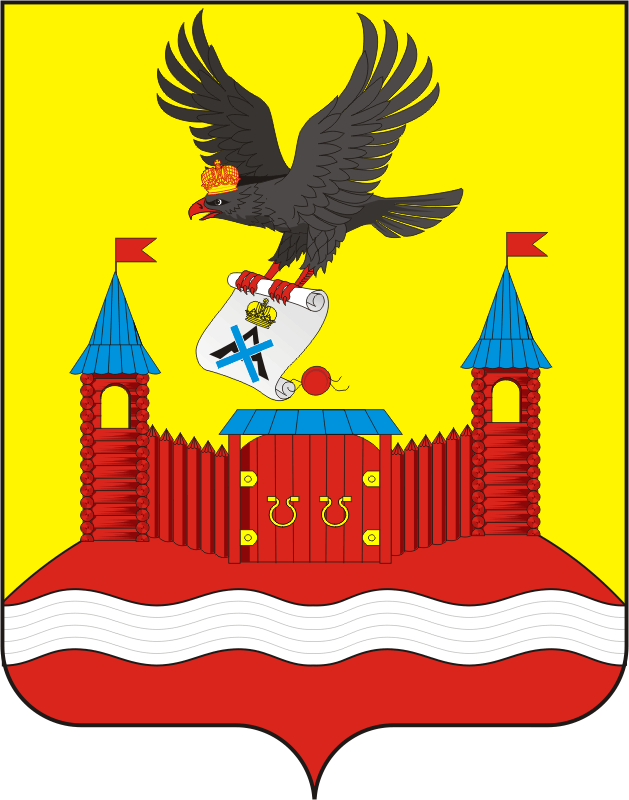      №     п/пНаименование Адрес, кадастровый номерПлощадькв.м.Балансовая (кадастровая) стоимость тыс. руб.Год ввода в эксплуатацию 1КвартираОренбургская область, Саракташский район, с. Новочеркасск , ул. Парковая, дом №10, кв.№544,71001964